A PRAYER TO ST. PATRICKDear St. Patrick, in your humility you called yourself a sinner, but  you became a most successful missionary and prompted countless pagans to follow the Savior. Many of their descendants in turn spread the Good News  in numerous foreign lands. Through your powerful intercession with God, obtain for us sthe missionaries we need to continue  the work you begun. AmenPlease keep the following in your prayers Father Paul Albenesius, Father Dennis Meinen, Father Thomas Topf, Father Paul Bormann, Bishop R.Wallker Nickless, Sister Jean Marie, Doris Ott, Rick Davis, Mark Nixa, Sandy Bokemper, Gene Waag Sharon Seuntjens, Mike Boggs, Barb Cogdill, Steve Cogdill Jr. Patricia LeClair, Marcia Goeden, Robert Goeden , Larry Kastrup, Valentin Magana, Ed Womack, Ann Womack, Julie Riedy,  Jean Butler, Jack Garthright. Roxanne Winterfield, Jerry Reinert, Tammy Pasker, Jerome Puhl , Bob Kenaley,  Hilda Luna, Jim Coy, Dennis Todd, Ronald Lansink, Lyle Spieler, Michael Peters, Larry Harrington, Jesse Padilla, Arden Gale, Manuel Luna, Bob Duncan,  Francis Palmershiem, Doug Peters, Terri Mareau, John Voeltz, Gene Rolfes, Alvina Harvey, Fred McPherson, Charles Myers, Chris Utesch, Terrance Clarey, Orlando Gill, Gary Engel, Don Roger, Denice Peters, Marilyn Laing,  Persecuted Clergy and any others we may have missed.PRAYER FOR THE SICKEver abiding on, the sick need you in their lives more than ever. Each day brings its own set of challenges for their vulnerable spirit and body. Help them to live with the conditions of their illness without giving in to discouragement or despair. Do not let the conditions and the unknowns drown out the voice of your tender presence. Guide the physicians to make good decisions. Give them the courage and wisdom to make their own good choices in treating this illness of theirsTeach them to embrace the gift of each new day and to give thanks for those who help them through the ups and down of this process Constantly assure them that you will not forsake them. May you always be at their side their trusted guardian. Help them to walk the delicate path of hope and surrender.  Amen Knights of Columbus Fourth Degree 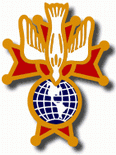 Garrigan Assembly525 S. Irene St.Sioux City, IA  51106KC265Garrigan.weebly.com 	   March  2023OFFICERSFaithful Friar         			Rev. Dennis W. Meinen	 712-258-9120Faithful Navigator			Jim Sanders			 712-259-5399Faithful Captain			Michael Peters			 712-259-6225Faithful Pilot				Ricardo Rocha		    	 712-899-3700Faithful Admiral			Edward Womack		 712-219-0374Faithful Comptroller			Marty Pasker		     	 712-276-3672Faithful Scribe				Mark Fachman		 712-333-2760Faithful Purser				John Staiert			 712-898-9891Faithful Inner Sentinel		David Butler			 712-823-8687Faithful Outer Sentinel		Michael Hays			 605-740-6648Faithful 1 yr. Trustee			Stan Rolfes			 712-568-3492Faithful 2 yr. Trustee			Donnis Rogers			 712-239 4529Faithful 3yr.  Trustee			Donald Davis			 712-216-0415Faithful Chalice Society		Ricardo Rocha		    	 712-899-3700Faithful Web Master			Michael Peters			 712-259-6225UP COMING MEETINGSMarch 16,2023   Mapleton St. Mary’s Parish HallSocial @ 6;15, Dinner @ 6:45  Meeting to followCa r Pool at Sam’s Club 5:00 PMApril 20, 2023   St. John Parish Onawa, IowaSocial @ 6;15, Dinner @ 6:45  Meeting to followCar Pool at Sam’s Club at 5:00 PMMay 18, 2023  SalixSocial @ 6;15, Dinner @ 6:45  Meeting to followFaithful Navigator Comments Recently I read a small booklet sponsored by my home parish, Mater Dei of Sioux City titled “Holy Moments “.  I was amazed at how small or seemingly insignificant one of these moments can be.  Most often they occur instantaneously, literally out of the blue.  I’m sure many of you, if not all of you have experienced “holy moments” at several times in your life.   This week after a doctor’s appointment, I stopped at a convenience store in Sioux City to gas up my vehicle and get a slice of breakfast pizza.  As I exited my vehicle, a young man approached me and mumbled something to the effect he was hungry.  I quickly glanced him over, determining he was probably homeless and was indeed hungry.  I told him to come inside with me, but he declined and said, “I am not allowed to enter “.  I told him to wait and I would be out shortly.  So I purchased 2 slices of pizza and left the store.  He was waiting for me and I gave him one of the slices.  He thanked me and quickly vanished from the premises.  I recalled a similar incident in the booklet “Holy Moments “.  They just happen.  Cherish your holy moments whenever they happen.  Let the Lord guide you when one interacts with you in your daily routine.  May this Lenten season give all of us opportunities to experience “holy moments “ in our day-to-day activity.Don’t forget to attend our meeting in Onawa March 16, and bring your spouse.  An interesting program is scheduled for her while we conduct our business meeting. We will carpool from The Sam’s Club parking lot at 5:00 PM. March 17, St. Patrick’s Day, our Garrigan Assembly has a float for the parade in Sioux City.  We assemble at 5:30pm.  We need as many Sir Knights possible for the color guard and the float to March and participate.  See you there.Do you have a milestone coming up in your life (80thor 90th birthday, Wedding anniversary etc) let me know at  712-551-6943 or slr1964 @premieronline.net. I will try an enter it into the Newsletter if room is available.Faithful Pilots ReportNo Color Guards held in FebruaryColor Guards NeededMarch 17, 2023  St Patrick’s Day Parade  Meet at 3rd and Iowa Street at 5:30 PMApril 16, 2023  Divine Mercy Sunday at St Michael’s Church 2222 Indian Hills Dr. Be there at 10:30 AM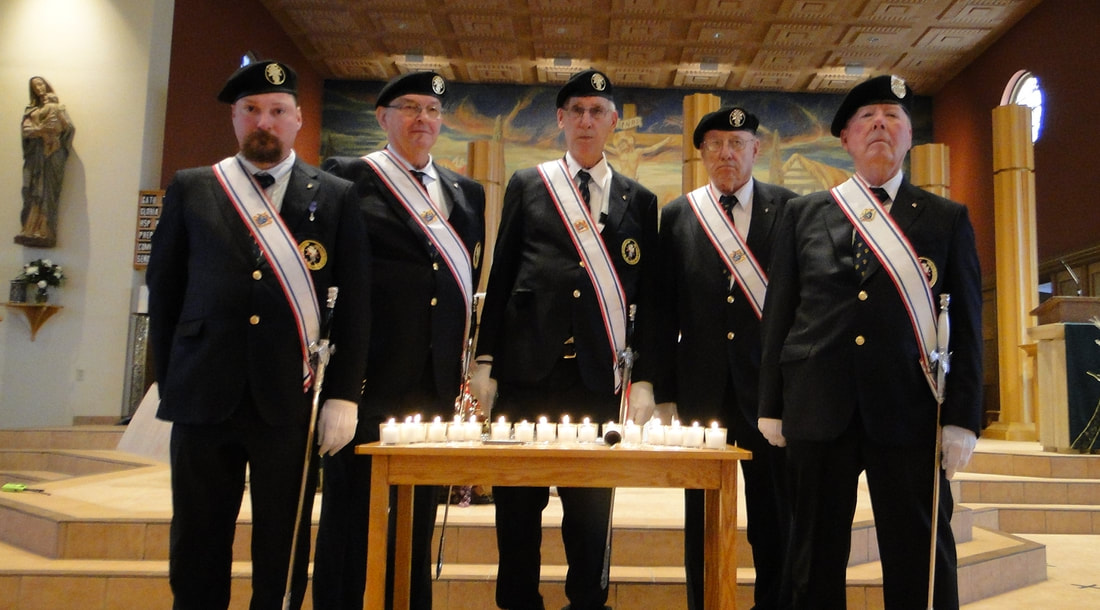 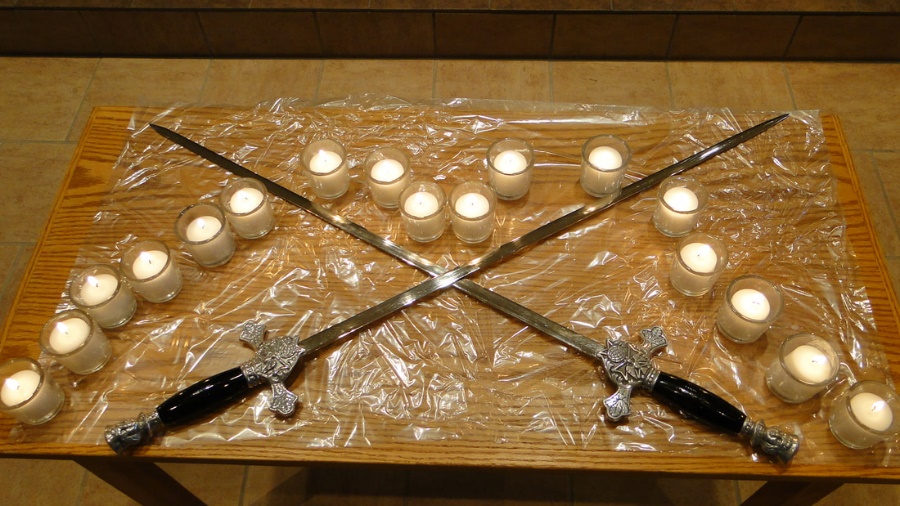 Memorial Mass November 2022